Antigua and BarbudaAntigua and BarbudaAntigua and BarbudaAntigua and BarbudaNovember 2029November 2029November 2029November 2029MondayTuesdayWednesdayThursdayFridaySaturdaySunday1234Independence Day56789101112131415161718192021222324252627282930NOTES: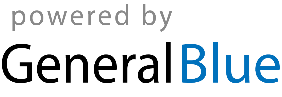 